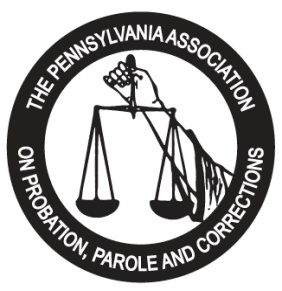 Sponsorship OpportunitiesARE YOU INTERESTED IN HAVING YOUR COMPANY SPONSOR AN EVENT OR ACTIVITY AT THE2022 PAPPC TRAINING INSTITUTE AT THE HILTON HOTEL IN HARRISBURG, PAWE ARE LOOKING FOR SPONSORS AND CO-SPONSORS FOR THE FOLLOWING:* Please forward your ad in a PDF File format. *Product demo’s will be included as part of the conference agenda!  Full and partial sponsorships of items are available.Contact: 		Darrell Kirkbride, PAPPC   Exhibitor Chair…..….…dkirkbride@renewalinc.comKey Note Opening Speaker Plenary Session SpeakerReception – Sunday                                                      $2,500.00  $750.00  $1,000.00Mid-Morning Break - Monday       $750.00Awards Luncheon - Monday     $1,000.00Afternoon Break - Monday        $750.00All Day Coffee and Tea Service                                                                                                                          $1,000.00    Mid-Morning Break - Tuesday        $750.00Awards Luncheon - Tuesday     $1,000.00Afternoon Break – Tuesday                                                                                                                                                            $750.00Closing Session Speaker - Wednesday     $1,000.00Vendor Sponsorship – multiple available     $500.001/4 page Program Ads in booklet*          $75.001/2 page Program Ads in booklet*        $150.00Full page Program Ads in booklet*        $300.00Rear Cover - (only 1 available)        $700.00General Sponsorship – 15 MINUTE PRODUCT DEMO*        $500.00      General Sponsorship – 30 MINUTE PRODUCT DEMO*        $750.00General Sponsorship – 45 MINUTE PRODUCT DEMO*     $1,000.00Other Sponsorship   ________